NOTICEDepartment of EducationNorth Lakhimpur College (Autonomous)					Date:22/07/2023This is hereby informed to all the following candidates who have appeared in the entrance (22/07/2023) for PG Admission into the Department of Education that they are requested to submit their B.A. Final Semester Marksheet on or before Monday at 11 a.m. (24/07/2023) through the Google Form link given by the authority. Google Form Link: Given in the “News & Events” section of the college website, which is just below the “General Notification”.N.B.  Those applicants who are unable to submit their B.A. Final Semester Marksheet are hereby considered to have cancelled their application. 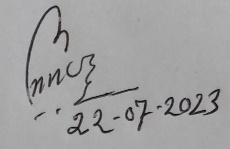 HeadBani Kanta KonwarDepartment of EducationNorth Lakhimpur College (Autonomous)List of Candidate who have appeared in the entrance for PG Admission into the Department of EducationSL. No.FORM NO.NAME OF THE CANDIDATE1NLCPG239567124GOURI KONCH2NLCPG238109325KALPA JYOTI  SAIKIA3NLCPG232165749MONALISHA SONOWAL4NLCPG234531867SAGARIKA  GOGOI5NLCPG237853062NISHA  GUPTA6NLCPG236247803MINALI BORO7NLCPG233784520HIMASHREE OZA8NLCPG239861542LOVITA SAIKIA9NLCPG234386217BARSHA DEVI10NLCPG236821935PRIYANIKA DUTTA11NLCPG234361208BRISTI DEVI12NLCPG237538942SHANTIPRIYA PEGU13NLCPG237625940LIPIKA DUTTA14NLCPG232637904MEGHALI DOLEY15NLCPG231495823SHILPI BORAH16NLCPG239036418NAJMUL ISLAM17NLCPG239054763KRISHNA MONI GOGOI18NLCPG234530217PORINITA GOGOI19NLCPG235764192GITANJALI BORA20NLCPG233691752SIDHARTHA NEWPANE21NLCPG239127503JIMIKA KONCH22NLCPG237829306SUDARSANA BORAH23NLCPG239046812PARINITA DUTTA24NLCPG237928146CHIMPI GOSWAMI25NLCPG230945813AAPSARA BEGUM26NLCPG230869231POMFA NEWAR27NLCPG234081592JIMPY HAZARIKA28NLCPG231873542PARIJAT HAZARIKA29NLCPG232580173CHIMPI BORUAH30NLCPG235843062ILAKSHI BORAH31NLCPG238470935MAYUSRI BHUYAN32NLCPG238942071BIJOY KRISHNA DUTTA33NLCPG239712534CHAYANIKA  CHOWDHURY34NLCPG235890173TREENASHREE CHETIA35NLCPG233610924RAJIB  DAS36NLCPG234296081SHYAMAL DIHINGIA37NLCPG239634175SURAJ  SAIKIA38NLCPG238056297LIZA BARUAH39NLCPG230186347TINASHREE DAS40NLCPG238597410RATUL  BORA41NLCPG233615284PUJA DEY42NLCPG235809317SAHNAZ BEGUM HAZARIKA43NLCPG239462180KABERI SAIKIA44NLCPG238163247SUMI RAI45NLCPG233170925DEBASHISH MONDAL46NLCPG234016853MAINA GAM47NLCPG230245697PUTUMONI BORAH48NLCPG232705139RINKUMONI HAZARIKA49NLCPG234538092SIMA PACHANI50NLCPG236280953TRIBENI  GOGOI51NLCPG231596043KASHMIR KHANIKAR52NLCPG234083956LIZAMONI NEOG53NLCPG238201954KHUSBU GOGOI54NLCPG233180429SHRISTI KONWAR55NLCPG239064135PRINCHI BHARALI56NLCPG235178396JYOTISHNA CHUTIA57NLCPG233782190JAHNABI  BONIA58NLCPG235829176BHUMI DHAR PAYENG59NLCPG235810764SAGARIKA  BHUYAN60NLCPG230872641ANKITA DUTTA61NLCPG230967824KARABI BORAH62NLCPG239138046SHYAMALIKA BHATTACHARYA63NLCPG239861052GITANJALI HAZARIKA64NLCPG231758023SIKHA RANI  DEKA65NLCPG230197468LAKHI DUTTA66NLCPG234970531SONALI SONOWAL67NLCPG230741653BISMITA  BORUAH68NLCPG232769145LATU MONI CHANGMAI69NLCPG233290451BIDISHA SONOWAL70NLCPG234715286JYOTSHNA HAZARIKA71NLCPG231075296NIHARIKA BORUAH